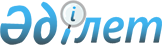 О проектах Указов Президента Республики Казахстан по персональному составу управляющих и их заместителей от Республики Казахстан в международных финансовых организацияхПостановление Правительства Республики Казахстан от 25 января 2001 года N 134

      Правительство Республики Казахстан постановляет: 

      Внести на рассмотрение Президенту Республики Казахстан проекты Указов Президента Республики Казахстан "О представителях в Совете Управляющих Международного Банка Реконструкции и Развития от Республики Казахстан", "О представителях в Совете Управляющих Азиатского Банка Развития от Республики Казахстан", "О представителях в Совете Управляющих Европейского Банка Реконструкции и Развития от Республики Казахстан"      Премьер-Министр   Республики Казахстан                               Указ                 Президента Республики Казахстан               О представителях в Совете Управляющих Международного             Банка Реконструкции и Развития от Республики Казахстан  

       В соответствии с Законом Республики Казахстан от 26 июня 1992 года Z921700_ "О членстве Республики Казахстан в Международном валютном фонде, Международном Банке Реконструкции и Развития, Международной финансовой корпорации, Международной ассоциации развития, Многостороннем агентстве гарантии инвестиций и Международном центре по урегулированию инвестиционных споров" постановляю:      Освободить Утембаева Ержана Абулхаировича от должности Управляющего Международным Банком Реконструкции и Развития от Республики Казахстан.     Назначить Заместителя Премьер-Министра Республики Казахстан Джандосова Ураза Алиевича Управляющим Международным Банком Реконструкции и Развития от Республики Казахстан.     Настоящий Указ вступает в силу со дня подписания.     Президент  Республики Казахстан                               Указ                 Президента Республики Казахстан            О представителях в Совете Управляющих Азиатского                Банка Развития от Республики Казахстан  

       В соответствии с Указом Президента Республики Казахстан от 10 января 1994 года N 1496 U941496_ "О членстве Республики Казахстан в Азиатском Банке Развития" постановляю: 

      Освободить Павлова Александра Сергеевича от должности Управляющего Азиатским Банком Развития от Республики Казахстан. 

      Освободить Кулекеева Жаксыбека Абдрахметовича от должности заместителя Управляющего Азиатским Банком Развития от Республики Казахстан. 

      Назначить Министра экономики и торговли Республики Казахстан Кулекеева Жаксыбека Абдрахметовича Управляющим Азиатским Банком Развития  от Республики Казахстан.     Назначить вице-Министра финансов Республики Казахстан Досаева Ерболата Аскарбековича заместителем Управляющего Азиатским Банком Развития от Республики Казахстан.     Настоящий Указ вступает в силу со дня подписания.     Президент  Республики Казахстан                              Указ                 Президента Республики Казахстан             О представителях в Совете Управляющих Европейского           Банка Реконструкции и Развития от Республики Казахстан  

       В соответствии с Указом Президента Республики Казахстан от 25 мая 1993 года N 1212 U931212_ "О членстве Республики Казахстан в Европейском Банке Реконструкции и Развития" постановляю: 

      Освободить Утембаева Ержана Абулхаировича от должности Управляющего Европейским Банком Реконструкции и Развития от Республики Казахстан. 

      Освободить Сайденова Анвара Галимуллаевича от должности заместителя Управляющего Европейским Банком Реконструкции и Развития от Республики Казахстан. 

      Назначить Заместителя Премьер-Министра Республики Казахстан Джандосова Ураза Алиевича Управляющим Европейским Банком Реконструкции и Развития от Республики Казахстан.     Назначить заместителя Председателя Национального Банка Республики Казахстан Кудышева Мурата Тишбековича заместителем Управляющего Европейским Банком Реконструкции и Развития от Республики Казахстан.      Настоящий Указ вступает в силу со дня подписания.     Президент  Республики Казахстан            (Специалисты: Мартина Н.А.,                   Сельдемирова И.Г.)
					© 2012. РГП на ПХВ «Институт законодательства и правовой информации Республики Казахстан» Министерства юстиции Республики Казахстан
				